от 29.09. 2023года                                                         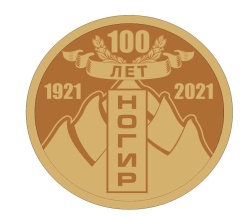 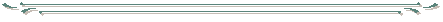                                                   П Л А Н.работы  администрации  Ногирского сельского поселения  Пригородный район  РСО –Аланияна С Е Н Т Я Б Р Ь   2023 год.№Наименование  мероприятияДата проведенияМесто проведенияИсполнители Ответственные123456Совещание сотрудников АМС Ногирского сельского поселенияеженедельно по понедельникамс 9.00-9.15 ч.АМС с. Ногир работники АМС Ногирского сельского поселенияГлава Ногирского  сельского поселения Сланов Ю. С. 2.Ведение приема граждан по личным вопросам, работа с обращениями граждан; выдача  справок.Понедельник – четверг  с 9.00-18.00 ч.АМС с. Ногир специалисты АМС  Ногирского сельского поселенияСланов Ю. С.Дзагоева Ф.Дз. Кесаев Б. А.Козонова И. А. 3.разработка и принятие нормативно-правовых актов по решению вопросов местного значенияв течение годаАМС с. Ногирспециалисты АМС, депутаты Собрания представителей Валиев М. К. Лалиев Р.Т.Дзагоева Ф.Дз.Канукова Ф.Б.4.Работа по вопросам, поступающим из отделов районной администрации,  предприятий, организаций.в течение месяцаАМСс. Ногирспециалисты АМСДзагоева Ф.Дз. Козонова И. А. Джелиев М. С. 5.Заседание общественных организаций и комиссий:   НЫХАС, ДНД, ТОС Организация работыпо выполнению критических замечаний предложений, высказанных гражданамисобраниях и встречах с населением.в течение месяцаПодведомственная территория с. Ногирспециалисты АМСДзагоева Ф.Дз. Кесаев Б. .А.Базаев В.Н.Хугаев  А. В. Джиоев В.Ш.  6.Участие на  торчественной  линейке  Знаний. Торжественные линейки в школе.04.09.2023  Подведомственная территория с. Ногирспециалисты АМС, представители Ныхас Кесаев Б. .А.Базаев В.Н.Хугаев  А. В. Джиоев В.Ш.  7.Выдача  разрешений на строительство, разрешений на ввод объектов в эксплуатацию при осуществлении строительства.в течение месяцаАМСс. НогирСпециалист по градостроительным вопросамДжелиев М. С.Дзаагоева Ф. Дз.Канукова Ф. Б.8.Работа по обеспечению поступления налоговых платежей.Заседание комиссии по выявлению и предупреждению задолженности по налогам и сборам на территории Ногирского сельского поселенияв течение годаАМСс. НогирСпециалист по приему налоговых платежей Багаева Л.Х.Козонова И. А.Дзагоева Ф. Дз.Кесаев Б. А.9.Вопросы комиссии по Чрезвычайным ситуациям и Гражданской обороне-о противопожарных мероприятиях в весеннее – летний периодв течение годаАМСс. Ногирспециалисты АМС, инспектор ВУС, участковые уполномоченные полицииГаглоева В. М.Хугаев А. В.Кесаев Б. А.10.Проведение экологических субботников по уборке прилегающих территорий к частным домовладениям, очистка от мусора территорий кладбищ  и прилегающих территорий; ликвидация несанкционированных свалок.в течение годаАМСс. Ногирспециалисты АМС,  мед работники амбулатории с. Ногир представители  «Ныхас», участковые уполномоченные полицииДзагоева Ф.Дз. Кесаев Б. .А.Базаев В.Н.Хугаев  А. В. Джиоев В.Ш.  11.Работа  по информированию граждан - получателей социальных услуг, органов и организаций о порядке и условиях предоставления социальных услуг.в  течении месяца Подведомственная территория с. Ногирработник социальной службы, специалисты АМСДзагоева Ф.Дз. Кесаев Б.А.Базаев В.Н.Хозиева  А. А.Хугаев  А. В. 12.Мероприятия по    профилактике терроризма и экстремизма .в течении года согласно плану мероприятийПодведомственная территория с. Ногирспециалисты АМС, руководители образовательных учреждений, участковые уполномоченные полиции , представители НыхасДзагоева Ф.Дз. Кесаев Б.А.Базаев В.Н. Канукова Ф. Б.13.Осуществление работы по наполнению сайта администрации сельского поселения в течении месяцаАМСс. Ногирспециалисты АМСКанукова Ф. Б.Джелиев М. С.Козонова И. А.14.Подготовка и участие команд поселения в различных районных соревнованияхв течении месяцаАМС с. Ногир с. Октябрьское специалисты АМСКесаев Б.А.Базаев В.Н.Хозиева  А. А.Хугаев  А. В. 15.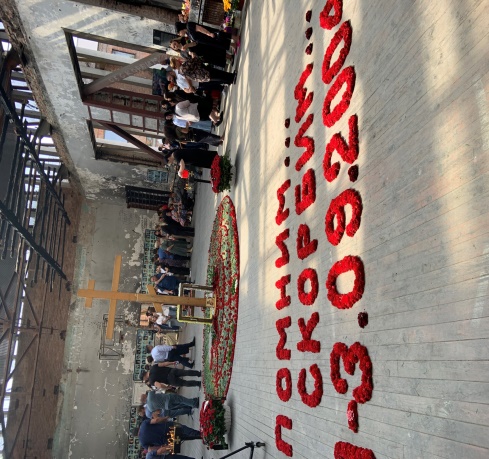 В День солидарности в борьбе с терроризмом  представители администрации  с. Ногир возложили цветы посвященный памяти жертв трагедии в Беслане.03.09.2023 г.г. Беслан специалисты АМС, представители     НЫХАС, ДК  Дзагоева Ф.Дз. Кесаев Б.А.Базаев В.Н. Джиоев В. Ш.16.Итоги  о проделанной работе 29.09.2023г.АМС с. Ногирспециалисты АМССланов  Ю.С.Кесаев Б.А. Дзагоева Ф. Дз.Канукова Ф. БДжелиев М. К. Козонова И. А.Багаева Л. Х.